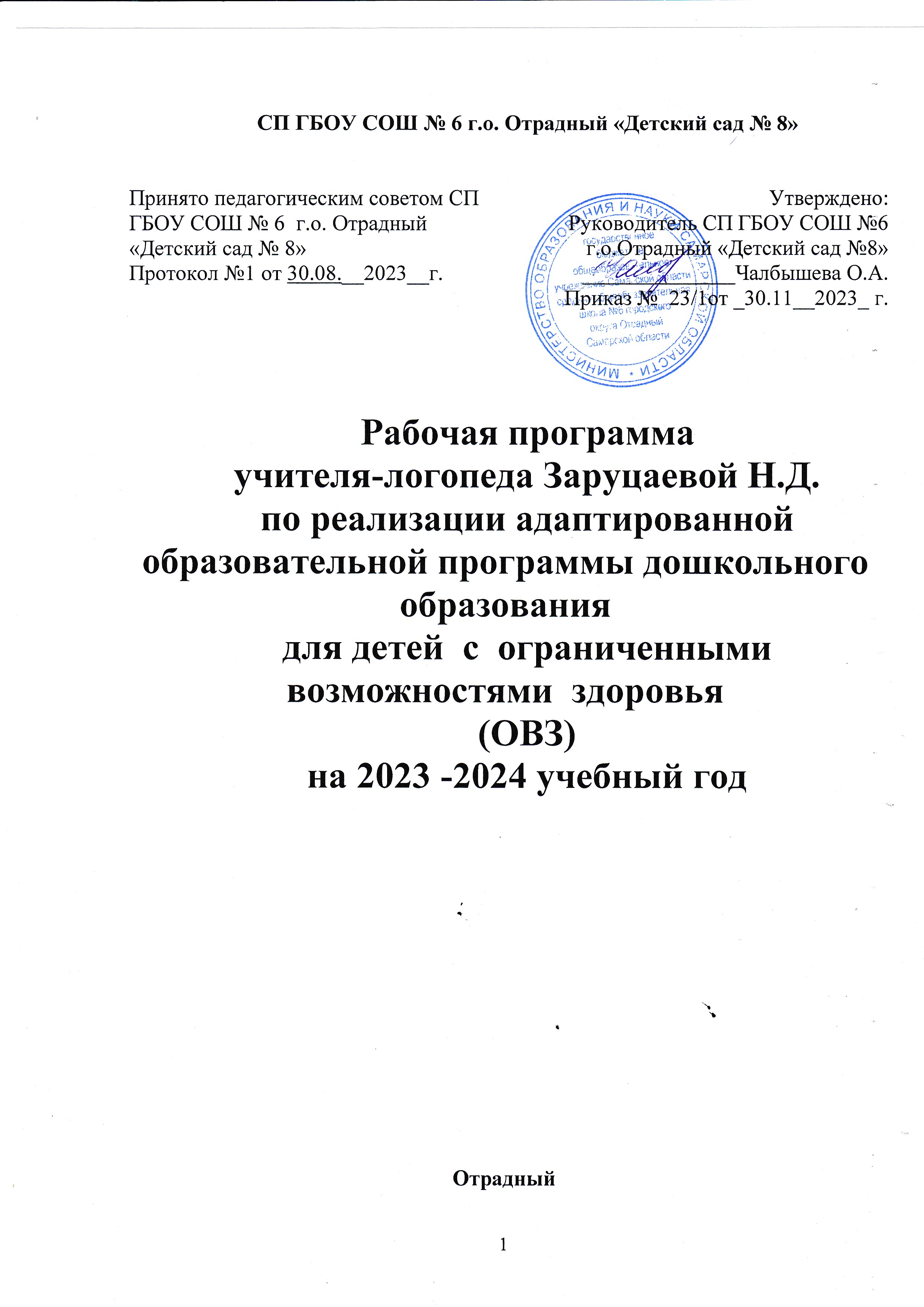 СОДЕРЖАНИЕI. ЦЕЛЕВОЙ РАЗДЕЛ  1. Пояснительная записка 1.1. Цели и задачи реализации рабочей программы для детей с ОВЗ1.2. Принципы и подходы к реализации программы 1.3. Значимые для разработки рабочей программы характеристики для  детей с ОВЗ1.4. Характеристика особенностей развития детей с ОВЗ1.5. Планируемые результаты освоения программы II. СОДЕРЖАТЕЛЬНЫЙ  РАЗДЕЛ2.1. Описание коррекционной образовательной деятельности в соответствии с направлениями речевого развития ребенка2.2. Задачи и содержание коррекционно-развивающей работы с детьми ОВЗ2.2 Система взаимодействия субъектов коррекционно - образовательного процесса2.4. Сложившиеся традиции Организации или Группы III. ОРГАНИЗАЦИОННЫЙ РАЗДЕЛ3.1. Организация развивающей предметно пространственной среды 3.2. Обеспеченность методическими материалами и средствами обучения коррекционного логопедического процесса3.3. Планирование коррекционной логопедической образовательной деятельности и циклограмма рабочего времени учителя-логопеда        3.4. Используемая литератураI. ЦЕЛЕВОЙ РАЗДЕЛ  Пояснительная запискаМодернизация образования предусматривает комплексное, всестороннее обновление всех звеньев образовательной системы в соответствии с требованиями к обучению. Эти изменения касаются вопросов организации образовательной деятельности, технологий и содержания. Одной из ведущих линий модернизации образования является достижение нового современного качества дошкольного образования. Это вызывает необходимость разработки современных коррекционно-образовательных технологий, обновления содержания работы групп для детей с ОВЗ в дошкольных образовательных учреждениях компенсирующего и комбинированного видов. На сегодняшний день актуальна проблема сочетаемости коррекционной и общеразвивающей программы с целью построения комплексной коррекционно-развивающей модели, в которой определено взаимодействие всех участников образовательного процесса в достижении целей и задач образовательной программы детского сада. Содержание коррекционной работы в соответствии с федеральными государственными образовательными стандартами  дошкольного образования (далее – ФГОС)  направлена на создание системы комплексной помощи детям с ограниченными возможностями здоровья  в освоении основной образовательной программы дошкольного образования, коррекцию недостатков в физическом и (или) психическом развитии воспитанников,  их социальную адаптацию и оказание помощи детям этой категории в освоении ОПДО.Программа коррекционной работы предусматривает создание специальных условий обучения и воспитания, позволяющих учитывать особые образовательные потребности детей с ограниченными возможностями здоровья посредством индивидуализации и дифференциации  образовательного процесса.Получение детьми с ограниченными возможностями здоровья и детьми-инвалидами  (далее — дети с ограниченными возможностями здоровья) образования является одним из основных и неотъемлемых условий их успешной социализации, обеспечения их полноценного участия в жизни общества, эффективной самореализации в различных видах профессиональной и социальной деятельности.Программа коррекционной работы — это комплексная программа по оказанию помощи детям с ограниченными возможностями здоровья в освоении основной образовательной программы дошкольного образования.Нормативно-правовой и документальной основой Программы коррекционной работы дошкольного образования  являются: Данная Программа  разработана в соответствии со следующими нормативными документами:Федеральный закон «Об образовании в Российской федерации» от 29 12 2012 года № 273 - ФЗПриказ Минобразования и науки РФ от 30.08.2013г. № 1014 « Об утверждении Порядка организации  и осуществления образовательной деятельности по основным общеобразовательным программам – образовательным программам дошкольного образования»СанПин 2.4.1.3049-13 «Санитарно-эпидемиологические требования к устройству, содержанию и организации режима работы дошкольных образовательных организаций»Приказ Минобразования и науки РФ от 17.10.2013г. № 1155 «Об утверждении  Федерального Государственного Образовательного Стандарта Дошкольного Образования»  (ФГОС  ДО). Дополнительная программа «Программа коррекционно-развивающей работы в логопедической группе для детей с общим недоразвитием речи (с 3 до 7 лет)» автор Н.В. Нищева«Программа воспитания и обучения в детском саду» под ред. М.А. Веракса, Комаровой М.А   Нормативно-правовые документы и локальные акты СП ГБОУ СОШ №6 г.о.Отрадный  Детский сад №8;    Г.В.Чиркина, Филичева Т.Б. «Программа логопедической работы по преодолению общего недоразвития речи у детей», - М., «Мозаика - Синтез», - 2014 г.«Примерной адаптированной основной образовательной программы для дошкольников с тяжелыми нарушениями речи» Авторы: Л. Б. Баряева, Т.В. Волосовец, О. П. Гаврилушкина,  Г. Г. Голубева и др.; Под редакцией Л. В. Лопатиной.Рабочая Программа предусматривает интеграцию действий всех специалистов дошкольного образовательного учреждения и родителей дошкольников. Планирование работы во всех образовательных областях строится с учетом особенностей речевого и общего развития детей с речевыми нарушениями, предполагает комплексное педагогическое воздействие и направлено на полную коррекцию речевого и психофизического развития детей и обеспечение их всестороннего гармоничного развития.Коррекционно- педагогический процесс в логопедической группе для детей с нарушениями речи организуется в соответствии с возрастными потребностями и индивидуально-типологическими особенностями развития воспитанников, объединяющей характеристикой которых является наличие у них специфических нарушений речи, обусловленных несформированностью или недоразвитием психологических или физиологических механизмов речи на ранних этапах онтогенеза, при наличии нормального слуха и зрения и сохранных предпосылках интеллектуального развития. Установление причин речевых нарушений, квалификации их характера, степени выраженности, структуры речевого дефекта  позволяют определить цель, задачи, содержание и формы логопедического воздействия.1.1 Целью данной Программы  являетсяОбеспечение системы средств и условий для устранения речевых недостатков у детей старшего дошкольного возраста с общим недоразвитием речи и осуществления своевременного и полноценного личностного развития, обеспечения эмоционального благополучия посредством интеграции содержания образования и организации взаимодействия субъектов образовательного процесса. Предупреждение возможных трудностей в усвоении программы массовой школы, обусловленных недоразвитием речевой системы старших дошкольников. Содержание Программы включает совокупность образовательных областей, которые обеспечивают социальную ситуацию развития личности ребенка.      Программа направлена на создание условий развития дошкольников, открывающих возможности  для позитивной социализации ребёнка, его всестороннего личностного развития, развития инициативы и творческих способностей на основе сотрудничества со взрослыми и сверстниками в соответствующих дошкольному возрасту видам деятельности.         Приоритетными  направлениями  деятельности образовательного учреждения  по реализации адаптированной образовательной программы дошкольного образования являются:	-    коррекция нарушений всех компонентов речевого развития; 	- воспитание и развитие детей в соответствии с возрастом,  индивидуальными особенностями и потребностями.Задачи программы:	- способствовать общему развитию дошкольников с ОВЗ, коррекции их психофизического развития, подготовке их к обучению в школе;	- создать благоприятные условия для развития детей в соответствии с их возрастными и индивидуальными особенностями и склонностями;	- обеспечить развитие способностей и творческого потенциала каждого ребенка как субъекта отношений с самим собой, с другими детьми, взрослыми и миром;	- способствовать объединению обучения и воспитания в целостный образовательный процесс.	Решение данных задач позволит сформировать у дошкольников с ОВЗ психологическую готовность к обучению в общеобразовательной школе, реализующей образовательную программу или адаптированную образовательную программу для детей с тяжелыми нарушениями речи, а также достичь основных целей дошкольного образования, которые сформулированы в Концепции дошкольного воспитания.Особое внимание в Программе уделяется развитию личности ребенка, сохранению и укреплению здоровья детей, речевому, интеллектуальному развитию, а также воспитанию у дошкольников таких качеств, как патриотизм, активная жизненная позиция, творческий подход в решении различных жизненных ситуаций, уважение к традиционным ценностям.Эти цели реализуются в процессе разнообразных видов детской деятельности: игровой, коммуникативной, трудовой, познавательно-исследовательской, продуктивной (изобразительная, конструктивная и др.), музыкальной, чтения.	Исходя из ФГОС ДО в Программе учитываются:	1) индивидуальные потребности ребенка с тяжелыми нарушениями речи, связанные с его жизненной ситуацией и состоянием здоровья, определяющие особые условия получения им образования (далее — особые образовательные потребности), индивидуальные потребности детей с тяжелыми нарушениями речи;	2) возрастная адекватность дошкольного образования (соответствие условий, требований, методов возрасту и особенностям развития);	3) построение образовательной деятельности на основе индивидуальных особенностей каждого ребенка, когда сам ребенок становится субъектом образования;	4) возможности освоения ребенком с нарушением речи «Программы» на разных этапах ее реализации;	5) специальные условия для получения образования детьми с ОВЗ, в том числе использование специальных методов, методических пособий и дидактических материалов, проведение групповых и индивидуальных коррекционных занятий и осуществления квалифицированной коррекции нарушений их развития.Для достижения целей Программы первостепенное значение имеют:	• забота о здоровье, эмоциональном благополучии и своевременном всестороннем развитии каждого ребенка;	• создание в группах атмосферы гуманного и доброжелательного отношения ко всем воспитанникам, что позволяет растить их общительными, добрыми, любознательными, инициативными, стремящимися к самостоятельности и творчеству;	• максимальное использование разнообразных видов детской деятельности, их интеграция в целях повышения эффективности воспитательно-образовательного процесса;	• творческая организация воспитательно-образовательного процесса;	• вариативность использования образовательного материала, позволяющая развивать творчество в соответствии с интересами и наклонностями каждого ребенка;	• уважительное отношение к результатам детского творчества;	• единство подходов к воспитанию детей в условиях дошкольного образовательного учреждения и семьи;	• соблюдение в работе детского сада и начальной школы преемственности, исключающей умственные и физические перегрузки в содержании образования детей дошкольного возраста, обеспечивающей отсутствие давления предметного обучения.Решение обозначенных в Программе целей и задач воспитания возможно только при систематической и целенаправленной поддержке педагогами и специалистами различных форм детской активности и инициативы, начиная с первых дней пребывания ребенка в дошкольном образовательном учреждении. От педагогического мастерства учителя-логопеда, воспитателя, музыкального руководителя, инструктора по физической культуре, их культуры, любви к детям зависят уровень общего развития, которого достигнет ребенок, степень прочности приобретенных им нравственных качеств. Заботясь о здоровье и всестороннем воспитании детей, педагоги и специалисты дошкольной образовательной организации совместно с семьей должны стремиться сделать счастливым детство каждого ребенка.Основой Программы является создание оптимальных условий для коррекционно-развивающей работы и всестороннего гармоничного развития детей с ОВЗ. Это достигается за счет создания комплекса коррекционно-развивающей работы в логопедической группе с учетом особенностей психофизического развития детей данного контингента. Главная идея заключается в реализации общеобразовательных задач дошкольного образования с привлечением синхронного выравнивания речевого и психического развития детей с ОВЗ, то есть одним из основных принципов Программы является принцип природосообразности. Программа учитывает общность развития нормально развивающихся детей и детей с ОВЗ и основывается на онтогенетическом принципе, учитывая закономерности развития детской речи в норме. 1.2. Принципы и подходы к реализации программы:Кроме того, Программа имеет в своей основе следующие принципы: - принцип индивидуализации, учета возможностей, особенностей развития и потребностей каждого ребенка; - принцип признания каждого ребенка полноправным участником образовательного процесса; - принцип поддержки детской инициативы и формирования познавательных интересов каждого ребенка; - принципы интеграции усилий специалистов; - принцип конкретности и доступности учебного материала, соответствия требований, методов, приемов и условия образования индивидуальным и возрастным особенностям детей; - принцип систематичности и взаимосвязи учебного материала; - принцип постепенности подачи учебного материала; - принцип концентрического наращивания информации в каждой из последующих возрастных групп во всех пяти образовательных областях.Чтобы отвечать принципу системности, адаптированная образовательная программа представляет собой целостную систему высокого уровня: все компоненты в ней взаимосвязаны и взаимозависимы.Все коррекционно-развивающие индивидуальные, подгрупповые, групповые занятия в соответствии с Программой носят игровой характер, насыщены разнообразными играми и развивающими игровыми упражнениями и ни в коей мере не дублируют школьных форм обучения.  1.3 Значимые для разработки рабочей программы характеристики Программа предназначена для детей с третьим  уровнем речевого развития от 4 до 7 лет в логопедической группе для детей с нарушениями речи. Работой по  образовательной области «Речевое развитие» руководит учитель-логопед, а другие специалисты планируют свою образовательную деятельность в соответствии с его рекомендациями.В работе по  образовательной области «Познавательное развитие»  и «Социально – коммуникативное развитие» участвуют воспитатель и учитель- логопед. Логопед помогает воспитателям выбрать адекватные методы и приемы работы с учетом особенностей развития детей с ОВЗ. Воспитатели организуют работу по формированию у дошкольников целостной картины мира и расширению кругозора, координируют познавательно-исследовательскую деятельность, работают над развитием навыков конструирования и математических представлений.В образовательной области «Художественно-эстетическое развитие » работой руководят воспитатели при условии, что другие специалисты подключаются к его работе. Все специалисты ДОУ под руководством учителя-логопеда занимаются коррекционно-развивающей работой, участвуют в исправлении речевого нарушения и связанных с ним процессов.Работу в образовательной области «Физическое развитие» осуществляют инструктор по  физической культуре  и воспитатели при обязательном участии остальных педагогов.Таким образом, целостность Программы обеспечивается установлением связей между образовательными областями, интеграцией взаимодействия специалистов и родителей дошкольников.В логопедической группе коррекционное направление работы является приоритетным, так как его цель - выравнивание речевого и психофизического развития детей. Программа предусматривает то, что все педагоги должны следить за речью детей-логопатов и закреплять речевые навыки, сформированные учителем- логопедом. Все специалисты ДОУ под руководством учителя-логопеда занимаются коррекционно-развивающей работой, участвуют в исправлении речевого нарушения и связанных с ним процессов.В 2023-2024 году 13 человек с ТНР  продолжают обучаться в логопедической группе  №2,  для продолжения коррекционной работы. По тяжести нарушений речи можно выделить: ОНР III уровня – 13человек.  1 ребенок раннего возраста имеет заключение ЗПР.1.4 Характеристика особенностей развития детейУ воспитанников с ОНР 3 уровня речевое развитие характеризуется наличием развернутой фразовой речи с элементами лексико - грамматического и фонетико - фонематического недоразвития. Лексика детей включает все части речи, при этом наблюдается неточное употребление лексических значений слов. Дети неправильно употребляют предлоги, пропускают их, допускают ошибки в согласовании прилагательных и числительных с существительными. Характерно недифференцированное произношение звуков, нестойкие замены звуков. Недостатки произношения выражаются в искажении, замене и смешении звуков. Произношение слов сложной слоговой структуры более устойчиво, но все равно искажается в речевом потоке. Понимание речи приближается к норме, хотя отмечается недостаточное понимание значений слов, выраженных приставками и суффиксами.   ЗПР относится к разряду слабовыраженных отклонений в психическом развитии и занимает промежуточное место между нормой и патологией. Дети с задержкой психического развития не имеют таких тяжелых отклонений в развитии, как умственная отсталость, первичное недоразвитие речи, слуха, зрения, двигательной системы. Основные трудности, которые они испытывают, связаны, прежде всего, с социальной (в том числе школьной) адаптацией и обучением. Объяснением этому служит замедление темпов созревания психики. Нужно также отметить, что у каждого отдельно взятого ребенка ЗПР может проявляться по-разному и отличаться и по времени, и по степени проявления. Но, несмотря на это, можно попытаться выделить круг особенностей развития, характерных для большинства детей с ЗПР. Наиболее ярким признаком ЗПР является незрелость эмоционально-волевой сферы - ребенку очень сложно сделать над собой волевое усилие, заставить себя выполнить что-либо. Нарушения внимания: неустойчивость, сниженная концентрация, повышенная отвлекаемость. Нарушения внимания могут сопровождаться повышенной двигательной и речевой активностью. Такой комплекс отклонений (нарушение внимания + повышенная двигательная и речевая активность), не осложненный никакими другими проявлениями, в настоящее время обозначают термином "синдром дефицита внимания с гиперреактивностью" (СДВГ). Нарушение восприятия выражается в затруднении построения целостного образа. Ребенку сложно узнать известные ему предметы в незнакомом ракурсе. Такая структурность восприятия является причиной недостаточности, ограниченности, знаний об окружающем мире. Также страдает скорость восприятия и ориентировка в пространстве.Особенности  памяти - ограничен объем памяти и снижена прочность запоминания. Характерны неточность воспроизведения и быстрая потеря информации. В наибольшей степени страдает вербальная память.  Учащиеся  значительно лучше запоминают наглядный (неречевой) материал, чем вербальный. Речевые проблемы- связаны в первую очередь с темпом ее развития. Другие особенности речевого развития в данном случае могут зависеть от формы тяжести ЗПР и характера основного нарушения: так, в одном случае это может быть лишь некоторая задержка или даже соответствие нормальному уровню развития, тогда как в другом случае наблюдается системное недоразвитие речи - нарушение ее лексико-грамматической стороны.Развитие личности - для них характерна низкая самооценка, неуверенность в себе (особенно у школьников, которые какое-то время до специальной школы обучались в школе общего назначения). Трудности, которые встречают дети при выполнении заданий, часто вызывают у них резкие эмоциональные реакции, аффективные вспышки. Такие реакции возникают не только в ответ на действительные трудности, но и вследствие ожидания затруднений, боязни неудачи. Эта боязнь значительно снижает продуктивность детей в решении интеллектуальных задач и приводит к формированию у них заниженной самооценки (Н. Л. Белопольская). В результате неблагополучия в сфере межличностных отношений у детей создается отрицательное представление о самом себе: они мало верят в собственные способности и низко оценивают свои возможности.1.5. Планируемые результаты освоения программыСпецифика дошкольного детства (гибкость, пластичность развития ребенка, высокий разброс вариантов его развития, его непосредственность и непроизвольность) не позволяет требовать от ребенка дошкольного возраста достижения конкретных образовательных результатов и обусловливает необходимость определения результатов освоения образовательной программы в виде целевых ориентиров.Целевые ориентиры дошкольного образования, представленные в ФГОС ДО, следует рассматривать как социально-нормативные возрастные характеристики возможных достижений ребенка. Это ориентир для педагогов и родителей, обозначающий направленность воспитательной деятельности взрослых.Таким образом, целевые ориентиры Программы базируются на ФГОС ДО и целях и задачах, обозначенных в пояснительной записке к Программе. В Программе целевые ориентиры даются для детей старшего дошкольного возраста (на этапе завершения дошкольного образования).Целевые ориентиры освоения Программы детьми старшего дошкольного возраста с ОВЗЛогопедическая работаРебенок:- проявляет мотивацию к занятиям, попытки планировать (с помощью взрослого) деятельность для достижения какой-либо(конкретной) цели;- понимает и употребляет слова, обозначающие названия предметов, действий, признаков, состояний, свойств, качеств.- употребляет слова, обозначающие названия предметов, действий, признаков, состояний, свойств и качеств;- использует слова в соответствии с коммуникативной ситуацией;- различает словообразовательные модели и грамматические формы слов в импрессивной речи;- использует в речи простейшие виды сложносочиненных предложений с сочинительными союзами;- пересказывает (с помощью взрослого) небольшую сказку, рассказ;- составляет описательный рассказ по вопросам (с помощью взрослого), ориентируясь на игрушки, картинки, из личного опыта;- различает на слух ненарушенные и нарушенные в произношении звуки;- владеет простыми формами фонематического анализа;- использует различные виды интонационных конструкций.Речевое развитиеРебенок:- владеет элементарными коммуникативными умениями, взаимодействует с окружающими взрослыми и сверстниками, используя речевые и неречевые средства общения;- может самостоятельно получать новую информацию (задает вопросы, экспериментирует);- обладает значительно возросшим объемом понимания речи;- обладает возросшими звукопроизносительными возможностями;- в речи употребляет все части речи, проявляя словотворчество;- с помощью взрослого рассказывает по картинке, пересказывает небольшие произведения;- сочиняет небольшую сказку или историю по теме, рассказывает о своих впечатлениях, высказывается по содержанию литературных произведений (с помощью взрослого и самостоятельно);- обладает значительно расширенным активным словарным запасом с последующим включением его в простые фразы;- владеет ситуативной речью в общении с другими детьми и со взрослыми.Целевые ориентиры на этапе завершения дошкольного образованияЛогопедическая работаРебенок:-обладает сформированной мотивацией к школьному обучению;-усваивает значения новых слов на основе углубленных знаний о предметах и явлениях окружающего мира;-употребляет слова, обозначающие личностные характеристики, с эмотивным значением, многозначные;-умеет подбирать слова с противоположным и сходным значением;-умеет осмысливать образные выражения и объяснять смысл поговорок (при необходимости прибегает к помощи взрослого);-правильно употребляет грамматические формы слова; продуктивные и непродуктивные словообразовательные модели;-умеет подбирать однокоренные слова, образовывать сложные слова;-умеет строить простые распространенные предложения; предложения с однородными членами; простейшие виды сложносочиненных и сложноподчиненных предложений; сложноподчиненных предложений с использование подчинительных союзов;-составляет различные виды описательных рассказов, текстов (описание, повествование, с элементами рассуждения) с соблюдением цельности и связности высказывания;-умеет составлять творческие рассказы;-осуществляет слуховую и слухопроизносительную дифференциацию звуков по всем дифференциальным признакам;-владеет простыми формами фонематического анализа, способен осуществлять сложные формы фонематического анализа (с постепенным переводом речевых умений во внутренний план), осуществляет операции фонематического синтеза;-владеет понятиями «слово» и «слог», «предложение»;-осознает слоговое строение слова, осуществляет слоговой анализ и синтез слов (двухсложных с открытыми, закрытыми слогами, трехсложных с открытыми слогами, односложных);-умеет составлять графические схемы слогов, слов, предложений;-знает печатные буквы (без употребления алфавитных названий),умеет их воспроизводить;-правильно произносит звуки (в соответствии с онтогенезом);-воспроизводит слова различной звукослоговой структуры (изолированно и в условиях контекста).Речевое развитиеРебенок:-самостоятельно получает новую информацию (задает вопросы, экспериментирует);-правильно произносит все звуки, замечает ошибки в звукопроизношении;-грамотно использует все части речи, строит распространенные предложения;-владеет словарным запасом, связанным с содержанием эмоционального, бытового, предметного, социального и игрового опыта детей;-использует обобщающие слова, устанавливает и выражает в речи антонимические и синонимические отношения;-объясняет значения знакомых многозначных слов;-пересказывает литературные произведения, по иллюстративному материалу (картинкам, картинам, фотографиям), содержание которых отражает эмоциональный, игровой, трудовой, познавательный опыт детей;-пересказывает произведение от лица разных персонажей, используя языковые (эпитеты, сравнения, образные выражения) и интонационно-образные (модуляция голоса, интонация) средства выразительности речи;-выполняет речевые действия в соответствии с планом повествования, составляет рассказы по сюжетным картинкам и по серии сюжетных картинок, используя графические схемы, наглядные опоры;-отражает в речи собственные впечатления, представления, события своей жизни, составляет с помощью взрослого небольшие сообщения, рассказы «из личного опыта»;-обладает языковыми операциями, обеспечивающими овладение грамотой;II. СОДЕРЖАТЕЛЬНЫЙ РАЗДЕЛ2.1 Описание коррекционной образовательной деятельности в соответствии с направлениями речевого развития ребенка Исходной методологической основой содержания коррекционной работы в старшей логопедической группе являются положения, разработанные в отечественной логопедии Л.С. Выготским, Р.Е. Левиной, Л.Е. Журовой, Т.Б. Филичевой, Г.В. Чиркиной и другими. Содержание коррекционной образовательной деятельности обеспечивает: Выявление особых образовательных потребностей детей с нарушениями речи; Осуществление индивидуально ориентированной медико-педагогической помощи детям с нарушениями речи с учетом особенностей психофизического развития и индивидуальных возможностей (в соответствии с рекомендациями ПМПК); В соответствии со спецификой логопедической группы образовательная область «Речевое развитие» выдвинута в рабочей программе на первый план, так как овладение родным языком является одним из основных элементов формирования личности. Основными направлениями работы учителя-логопеда ДОУ по коррекции и развитию речи детей с нарушениями речи в логопедической группе в соответствии с образовательной областью «Речевое развитие» ФГОС ДО являются: 1.Воспитание звуковой культуры речи (нормализация звукопроизношения) - развитие восприятия звуков родной речи и произношения; 2.Формирование элементарного осознания явлений языка и речи (развитие фонематического восприятия и слуха, звукового анализа) – различение звука и слова, нахождение места звука в слове; 3. Развитие активного словаря – освоение значений слов и их уместное употребление в соответствии с контекстом высказывания, ситуацией, в которой происходит общение; 4. Формирование грамматического строя речи: а) морфология (изменение слов по родам, числам, падежам), б) синтаксис (освоение различных типов словосочетаний и предложений), в) словообразование; 5. Развитие связной речи – монологической (рассказывание) и диалогической (разговорной); 6. Подготовка к обучению грамоте, и дальнейшему по слоговому чтению и письму; 7. Воспитание любви и интереса к художественному слову. Для реализации перечисленных направлений работы учителя-логопеда используются следующие технологии и методики:2.2 Задачи и содержание коррекционно-развивающей работы с детьми ОВЗПодготовительная группа.I период работы(сентябрь, октябрь, ноябрь)РАЗВИТИЕ ПРОСОДИЧЕСКОЙ СТОРОНЫ РЕЧИ:Развитие правильного речевого дыхания и длительного речевого выдоха.Закрепление навыка мягкого голосоведения.Воспитание умеренного темпа речи по подражанию педагогу и в упражнениях на координацию речи с движением.Развитие ритмичности речи, её интонационной выразительности, модуляции голоса в специальных игровых упражнениях.КОРРЕКЦИЯ ПРОИЗНОСИТЕЛЬНОЙ СТОРОНЫ РЕЧИ:Уточнение произношения гласных звуков и наиболее легких согласных звуков (М – МЬ, Б – БЬ, Д – ДЬ, Н – НЬ, В – ВЬ, Г – ГЬ, П – ПЬ, Т – ТЬ, Ф – ФЬ, К – КЬ, Х).Л-Ль; Р-РЬ.Подготовка артикуляторного аппарата к постановке звуков.Постановка и первоначальное закрепление неправильно произносимых и отсутствующих в произношении звуков (индивидуальная работа).РАБОТА НАД СЛОГОВОЙ СТРУКТУРОЙ СЛОВА:(индивидуально на материале правильно произносимых данным ребенком звуков)Совершенствовать умения различать длинные и короткие слова, запоминать и воспроизводить цепочки слогов со сменой ударения и интонации, цепочек слогов с разными согласными и одинаковыми гласными; цепочек слогов со стечением согласных.Обеспечение усвоения звукослоговой структуры двусложных слов с одним закрытым слогом (шишка, бидон), двумя закрытыми слогами (кафтан, кувшин), трёхсложных слов, состоящих из открытых слогов (рябина, жёлуди), и использования их в речи.Закрепление понятия «слог», умения оперировать им и выполнять слоговой анализ двухсложных слов и трёхсложных слов.СОВЕРШЕНСТОВАНИЕ ФОНЕМАТИЧЕСКОГО ВОСПРИЯТИЯ, НАВЫКОВ ЗВУКОВОГО АНАЛИЗА И СИНТЕЗА:	Знакомство с понятиями «звук», «гласный звук», «согласный звук». Формирование понятий «звонкий согласный звук», «глухой согласный звук», «твёрдый согласный звук», «мягкий согласный звук».	Совершенствование умения различать на слух гласные звуки [А], [О], [У], [И], выделять их из ряда звуков, из слова (начальная ударная позиция), подбирать слова на заданный гласный звук, различать гласные и согласные звуки.Знакомство со звуками М, Б, Д, Г, В, Н.Анализ звукосочетаний: АУ, УА, ИА.Звуковой анализ слов: АМ, УМ, МУ, МЫ, ДА, ОН, НА, НО, НУ.Определение наличия звука в слове (хлопни в ладоши, если есть звук в слове) – на материале изученных звуков.Совершенствование навыка составления букв из палочек, выкладывания из шнурков, мозаики, лепки из пластилина, «рисования» по тонкому слою манки и в воздухе.Обучение узнаванию «зашумлённых» изображений букв и букв, изображённых с недостающими элементами, нахождение знакомых букв в ряду правильно и зеркально изображённых букв.РАЗВИТИЕ СЛОВАРЯ:Расширение и уточнение словаря по лексическим темам первого периода: «Осень. Признаки осени. Деревья осенью», «Огород. Овощи», «Сад. Фрукты», «Лес. Грибы и лесные ягоды», «Одежда», «Обувь», «Игрушки», «Посуда».Уточнение и расширение запаса представлений и обеспечение перехода от накопленных представлений и пассивного речевого запаса к активному использованию речевых средств.Расширение объёма правильно произносимых существительных – названий предметов, объектов и их частей, названий природных явлений.Обучение группировке предметов по признакам их соотнесённости и на этой основе развитие понимания обобщающего значения слов, формирование родовых и видовых обобщающих понятий.Расширение глагольного словаря на основе работы по усвоению понимания действий, выраженных приставочными глаголами; личных и возвратных глаголов.Обогащение активного словаря относительными прилагательными со значением соотнесённости с продуктами питания, растениями, материалами.Обеспечение понимания и использование в речи слов-антонимов.Расширение понимания значения простых предлогов и активизация их в речи.Расширение экспрессивной речи притяжательными местоимениями, указательными наречиями, количественными и порядковыми числительными.Закрепление в речи понятия «слово» и умения оперировать им.ФОРМИРОВАНИЕ И СОВЕРШЕНСТВОВАНИЕ ГРАММАТИЧЕСКОГО СТРОЯ РЕЧИ:Развитие навыков образования и практического использования в активной речи форм единственного и множественного числа имён существительных, глаголов настоящего времени, глаголов прошедшего времени.Совершенствование навыка образования и употребление существительных в косвенных падежах без предлога и с некоторыми простыми предлогами.Совершенствование умения образовывать и использовать в экспрессивной речи существительные с уменьшительно-ласкательными суффиксами.Совершенствование навыков образования и использования в экспрессивной речи глаголов с различными приставками.Формирование навыка образования и использования в речи относительных прилагательных.Формирование умения пользоваться несклоняемыми существительными.Совершенствование навыка согласования и использования в речи прилагательных и числительных с существительными в роде, числе и падеже.Обучение составлению простых предложений по вопросам, по демонстрации действий, по картинке и согласованию слов в предложении. Совершенствование навыка распространения простого нераспространённого предложения однородными членами.РАЗВИТИЕ СВЯЗНОЙ РЕЧИ И РЕЧЕВОГО ОБЩЕНИЯ	Воспитание активного произвольного внимания к речи, совершенствование умения вслушиваться в обращённую речь, понимать её содержание, слышать ошибки в чужой и своей речи.	Совершенствовать умения отвечать на вопросы кратко и полно, задавать вопросы, вести диалог, выслушивать друг друга до конца.	Обучение составлению рассказов-описаний о предметах и объектах по образцу, алгоритм, предложенному плану; связному рассказыванию по серии сюжетных картинок.	Совершенствование навыка пересказа хорошо знакомых сказок и коротких текстов со зрительной опорой и помощью педагога.	Совершенствовать умения «оречевлять» игровую ситуацию.II период работы(декабрь, январь, февраль)РАЗВИТИЕ ПРОСОДИЧЕСКОЙ СТОРОНЫ РЕЧИ:Дальнейшее совершенствование  речевого дыхания и развитие длительного речевого выдоха на материале чистоговорок и потешек с автоматизированными звуками.Закрепление навыка мягкого голосоведения в свободной речевой деятельности.Дальнейшее воспитание умеренного темпа речи в игровой и свободной речевой деятельности.Развитие эмоциональной отзывчивости детей на увиденное и услышанное, совершенствование интонационной выразительности речи в инсценировках, играх-драматизациях.Совершенствование качеств голоса (силы, тембра, способности к усилению и ослаблению) в играх-драматизациях.Совершенствование чёткости дикции на материале чистоговорок и потешек с автоматизированными звуками.КОРРЕКЦИЯ ПРОИЗНОСИТЕЛЬНОЙ СТОРОНЫ РЕЧИ:Дальнейшее закрепление правильного произношения поставленных звуков.Активизация движений речевого аппарата, подготовка его к формированию правильной артикуляции отсутствующих или неправильно произносимых звуков.РАБОТА НАД СЛОГОВОЙ СТРУКТУРОЙ СЛОВА:(индивидуально на материале правильно произносимых данным ребенком звуков)Обеспечение усвоения звукослоговой структуры трёхсложных слов с одним закрытым слогом (котёнок, снегопад).Закрепление понятия «слог», умения оперировать им и выполнять слоговой анализ и синтез слов, состоящих из одного, двух, трёх слогов.СОВЕРШЕНСТОВАНИЕ ФОНЕМАТИЧЕСКОГО ВОСПРИЯТИЯ, НАВЫКОВ ЗВУКОВОГО АНАЛИЗА И СИНТЕЗА:	Дальнейшее закрепление понятий «звук», «гласный звук», «согласный звук». «звонкий согласный звук», «глухой согласный звук», «твёрдый согласный звук», «мягкий согласный звук».	Дальнейшее совершенствование умения различать гласные и согласные звуки.	Знакомство со звуками П, Т, К, Ф, Х, С – С’, З – З’, Ц, Ш, Щ, Ж.Сформировать представление о слогообразующей роли гласных звуков.Формирование умения различать на слух согласные звуки по признакам: глухость – звонкость; твёрдость – мягкость в ряду звуков, слогов и слов.Совершенствование навыка анализа и синтеза закрытых и открытых слогов, слов из трёх звуков.Закрепление представления о букве и о том, чем звук отличается от буквы.РАЗВИТИЕ СЛОВАРЯ:Расширение и уточнение словаря по лексическим темам второго периода: «Зима. Зимующие птицы», «Домашние животные зимой», «Дикие животные зимой», «Новый год», «Мебель», «Грузовой и пассажирский транспорт», «Профессии на транспорте», «Детский сад. Профессии», «Ателье. Закройщица», «Наша армия», «Стройка. Профессии строителей».Формирование внимания к слову, более точному пониманию его значения; умения выбирать наиболее подходящие в данной ситуации слова.Дальнейшее обеспечение перехода от накопленных представлений и пассивного речевого запаса к активному использованию речевых средств.Расширение объёма правильно произносимых существительных – названий предметов, объектов и их частей, названий природных явлений.Развитие умения группировать предметы по признакам их соотнесённости и на этой основе совершенствование понимания обобщающего значения слов, формирование родовых и видовых обобщающих понятий.Дальнейшее расширение глагольного словаря на основе работы по усвоению понимания приставочных глаголов, возвратных и невозвратных глаголов.Обогащение активного словаря притяжательными прилагательными и прилагательными с ласкательными суффиксами.Обеспечение понимания и использование в речи слов-антонимов.Расширение понимания значения простых предлогов и активизация их в речи. Дифференциация простых предлогов (на – с, в – из, над – под) в речи.Закрепление в экспрессивной речи введённых в неё ранее притяжательных местоимений, указательных наречий, количественных и порядковых числительных.Совершенствование умения оперировать понятием «слово».ФОРМИРОВАНИЕ И СОВЕРШЕНСТВОВАНИЕ ГРАММАТИЧЕСКОГО СТРОЯ РЕЧИ:Дальнейшее обучение образованию и практическому использованию в активной речи форм единственного и множественного числа имён существительных, глаголов настоящего времени, глаголов прошедшего времени.Совершенствование умения образовывать и употреблять существительные в косвенных падежах без предлога и с некоторыми простыми предлогами.Дальнейшее совершенствование умения образовывать и использовать в экспрессивной речи существительные с уменьшительно-ласкательными суффиксами, прилагательных с уменьшительно-ласкательными суффиксами, глаголов с различными приставками.Совершенствование навыка образования и использования в речи относительных и притяжательных  прилагательных.Совершенствование  умения пользоваться несклоняемыми существительными.Совершенствование навыка согласования и использования в речи прилагательных и числительных с существительными в роде, числе и падеже.Совершенствование навыка составления и распространения простых предложений с помощью определений.РАЗВИТИЕ СВЯЗНОЙ РЕЧИ И РЕЧЕВОГО ОБЩЕНИЯ	Совершенствование умения вслушиваться в обращённую речь, понимать её содержание, слышать ошибки в чужой и своей речи.	Дальнейшее совершенствовать умения отвечать на вопросы кратко и полно, задавать вопросы, вести диалог, занимать активную позицию в диалоге.	Совершенствование умения  составлять рассказы-описания о предметах и объектах по предложенному плану; навыка связного рассказывания  по серии сюжетных картинок и по сюжетной картине.	Совершенствование навыка пересказа хорошо знакомых сказок и коротких текстов со зрительной опорой и помощью педагога.III период работы(март, апрель, май, июнь)РАЗВИТИЕ ПРОСОДИЧЕСКОЙ СТОРОНЫ РЕЧИ:Дальнейшее совершенствование  речевого дыхания и развитие длительного речевого выдоха на материале стихотворных текстов с отработанными звуками.Закрепление навыка мягкого голосоведения в свободной речевой деятельности.Дальнейшее воспитание умеренного темпа речи в игровой и свободной речевой деятельности.Совершенствование интонационной выразительности речи и качеств голоса (силы. Тембра. Способности к усилению и ослаблению) в инсценировках, играх-драматизациях театрализованных играх, в другой игровой и свободной речевой деятельности.Совершенствование чёткости дикции на материале небольших стихотворных текстах с автоматизированными звуками.КОРРЕКЦИЯ ПРОИЗНОСИТЕЛЬНОЙ СТОРОНЫ РЕЧИ:Дальнейшее закрепление правильного произношения поставленных звуков.Активизация движений речевого аппарата, подготовка его к формированию правильной артикуляции отсутствующих или неправильно произносимых звуков.РАБОТА НАД СЛОГОВОЙ СТРУКТУРОЙ СЛОВА:(индивидуально на материале правильно произносимых данным ребенком звуков)Обеспечение усвоения звукослоговой структуры трёхсложных слов со стечением согласных (сосулька, кактусы) и формирования навыка практического использования их в предложениях и коротких рассказах.Закрепление понятия «слог», умения оперировать им и выполнять слоговой анализ и синтез слов, состоящих из одного, двух, трёх слогов.СОВЕРШЕНСТОВАНИЕ ФОНЕМАТИЧЕСКОГО ВОСПРИЯТИЯ, НАВЫКОВ ЗВУКОВОГО АНАЛИЗА И СИНТЕЗА:Дальнейшее закрепление понятий «звук», «гласный звук», «согласный звук». «звонкий согласный звук», «глухой согласный звук», «твёрдый согласный звук», «мягкий согласный звук».Закрепление представления о слогообразующей роли гласных звуков.Дальнейшее совершенствование умения различать гласные и согласные звуки.Знакомство со звуками Щ, Ч, Й, Л – Л’, Р – Р’.Формирование умения различать на слух согласные звуки по признакам: глухость – звонкость; твёрдость – мягкость в ряду звуков, слогов и слов.Совершенствование умения определять место звука в слове.Совершенствование умения подбирать слова на заданный звук, слов со звуком в определённой позиции.Совершенствование навыка анализа и синтеза закрытых и открытых слогов, слов из трёх звуков.Закрепление представления о букве и о том, чем звук отличается от буквы.РАЗВИТИЕ СЛОВАРЯ:Расширение и уточнение словаря по лексическим темам третьего периода: «Весна. Приметы весны. Мамин праздник», «Комнатные растения», «Пресноводные и аквариумные рыбы», «Наш город», «Весенние работы на селе», «Космос», «Откуда хлеб пришёл?», «Почта», «Правила дорожного движения», «Лето. Насекомые», «Лето. Цветы на лугу».Расширение понимания значения слова, его смысла, применительно к определённой ситуации и формирование на этой основе более прочных связей между образами.Расширение объёма правильно произносимых существительных – названий предметов, объектов и их частей, названий природных явлений.Совершенствование понимания обобщающего значения слов, продолжение работы по  формированию родовых и видовых обобщающих понятий.Закрепление навыка употребления обиходных глаголов в рамках изучаемых лексических тем, приставочных глаголов.Закрепление навыка употребления относительных и притяжательных прилагательных и прилагательных с уменьшительными суффиксами.Обогащение экспрессивного словаря наиболее употребляемыми словами-антонимами.Формирование представлений о многозначности слов на основе усвоения устойчивых словосочетаний и речевых конструкций.Продолжение работы по уточнению понимания и расширение значений простых предлогов.Активизация освоенных ранее других частей речи.ФОРМИРОВАНИЕ И СОВЕРШЕНСТВОВАНИЕ ГРАММАТИЧЕСКОГО СТРОЯ РЕЧИ:Совершенствование умения образовывать и употреблять предложно-падежные формы с существительными единственного и множественного числа.Совершенствование умения изменять по падежам, числам и родам имена прилагательные.Закрепление навыков образования и употребления глагольных форм.Закрепление навыков образования и употребления относительных прилагательных с продуктивными суффиксами –ов, -ев, -ан, -ян; притяжательных  прилагательных, прилагательных с ласкательными суффиксами.Совершенствование практического навыка согласования прилагательных с существительными в роде, числе и падеже и числительных с существительными в роде и числе в именительном падеже.Совершенствование навыка употребления простых предлогов и отработка словосочетаний с ними.Совершенствование навыка составления простых распространённых предложений из 6 – 7 слов.Формирование навыка анализа простых предложений без предлога со зрительной опорой.Обучение составлению сложносочинённых предложений.Обучение составлению предложений с противительным союзом а.Обучение составлению сложноподчинённых предложений.РАЗВИТИЕ СВЯЗНОЙ РЕЧИ И РЕЧЕВОГО ОБЩЕНИЯ	Дальнейшее развитие диалогической и монологической форм речи. Стимуляция собственных высказываний детей – вопросов, ответов, реплик, являющихся основой познавательного общения.	Дальнейшее совершенствование умения  составлять рассказы-описания, загадки-описания о предметах и объектах по предложенному плану; навыка связного рассказывания  по серии сюжетных картинок и по сюжетной картине. Формирование умения отражать логическую и эмоциональную последовательность событий в рассказе, взаимосвязь его отдельных частей.	Совершенствование навыка пересказа хорошо знакомых сказок и коротких текстов со зрительной опорой и помощью педагога.	Формирования умения понимать свои чувства и чувства других людей и рассказывать об этом.2.3 Система взаимодействия субъектов  коррекционно-образовательного процессаВ основе планирования занятий с детьми с ОВЗ лежат тематический и концентрический принципы. Тематический принцип организации познавательного и речевого материала занятия предлагает выбор не только языковой (или речевой) темы, а изучение окружающего ребенка предметного мира. Это позволяет обеспечить тесную взаимосвязь в работе всего педагогического коллектива группы. Раскрытие темы при этом осуществляется в разных видах деятельности: на занятиях по ознакомлению с окружающим миром, развитию речи, рисованию, лепке, аппликации, конструированию, в играх. Часть проводится логопедом, часть воспитателем, поэтому происходит тесное переплетение поставленных и решаемых задач при одновременном изучении темы.Как уже отмечалось выше, вся коррекционная работа с детьми, имеющими нарушения речи, строится в тесной взаимосвязи с другими специалистами, работающими в детском саду. Эффективность коррекционно - воспитательной работы определяется чёткой организацией детей в период их пребывания в детском саду, правильным распределением нагрузки в течение дня, координацией и преемственностью в работе всех субъектов коррекционного процесса: логопеда, родителя и педагогов.Определение приоритетных направлений и установление преемственных связей в коррекционной деятельности участников образовательного процесса с учетом структуры дефекта детей с ОВЗ:Учитель-логопед:	фронтальные (подгрупповые) коррекционные занятия,индивидуальные коррекционные занятия.Воспитатель:фронтальные, подгрупповые занятия по развитию речи с применением дидактических игр и упражнений на развитие всех компонентов речи;экскурсии, наблюдения, экспериментальная деятельность;беседы, ознакомление с произведениями художественной литературы.Музыкальный руководитель:музыкально-ритмические игры;упражнения на развитие слухового восприятия, двигательной памяти;этюды на развитие выразительности мимики, жеста;игры-драматизации.Воспитатель по изобразительной деятельности:игры, упражнения на восприятие цвета и формы;упражнения на развитие слухового восприятия, двигательной памяти;комментирование своей деятельности (проговаривание вслух последующего действия);обсуждение характерных признаков и пропорций предметов, явлений.Воспитатель по физической культуре:игры и упражнения на развитие общей, мелкой моторики;упражнения на формирование правильного физиологического дыхания и фонационного выдоха;подвижные, спортивные игры с речевым сопровождением на закрепление навыков правильного произношения звуков;игры на развитие пространственной ориентации.Родители:игры и упражнения на развитие артикуляционной моторики ребенка;контроль за выполнением заданий и произношением ребенка;выполнение рекомендаций учителя-логопеда.Помощник воспитателясопровождает ребенка на логопедические занятия.Преемственность в планировании занятий логопеда и воспитателя.Большой проблемой в реализации основных направлений содержательной работы с детьми с ОВЗ является осуществление конкретного взаимодействия воспитателя и логопеда, обеспечение единства их требований при выполнении основных задач программного обучения. Без этой взаимосвязи невозможно добиться необходимой коррекционной направленности образовательного  процесса и построения «индивидуального образовательного маршрута», преодоления речевой недостаточности и трудностей социальной адаптации детей. Основными задачами совместной коррекционной работы учителя - логопеда и воспитателя являются:1.Практическое усвоение лексических и грамматических средств языка. 2.Формирование правильного произношения. 3.Подготовка к обучению грамоте, овладение элементами грамоты. 4.Развитие навыка связной речи.Взаимодействие с воспитателями логопед осуществляет в разных формах. Это совместное составление перспективного планирования работы на текущий период по всем направлениям, обсуждение и выбор форм, методов и приемов коррекционно-развивающей работы, оснащение развивающего предметного пространства в групповом помещении, взаимопосещение и участие в интегрированной образовательной деятельности, а также еженедельные задания учителя-логопеда воспитателям. В календарных планах воспитателей в начале каждого месяца логопед указывает лексические темы на месяц, примерный лексикон по каждой изучаемой теме, основные цели и задачи коррекционной работы, перечисляет фамилии детей, которым воспитатели должны уделить особое внимание в первую очередь.Еженедельные задания логопеда воспитателю включают следующие разделы:логопедические пятиминутки;подвижные игры и пальчиковая гимнастика;индивидуальная работа;рекомендации по подбору художественной литературы и иллюстративного материала.Логопедические часы служат для логопедизации совместной деятельности воспитателя с детьми и содержат материалы по развитию лексики, грамматики, фонетики, связной речи, упражнения по закреплению или дифференциации поставленных звуков, по развитию навыков звукового и слогового анализа и синтеза, развитию фонематических представлений и неречевых психических функций, то есть для повторения и закрепления материала, отработанного с детьми логопедом.Обычно планируется 2—3 логочаса в неделю, и они обязательно должны быть выдержаны в рамках изучаемой лексической темы. Логопед не только дает рекомендации по проведению пятиминуток, но в некоторых случаях и предоставляет материалы и пособия для их проведения.Подвижные игры, упражнения, пальчиковая гимнастика служат для развития общей и тонкой моторики, координации движений, координации речи с движением, развития подражательности и творческих способностей. Они могут быть использованы воспитателями в качестве физкультминуток в организованной образовательной деятельности, подвижных игр на прогулке или в свободное время во второй половине дня. Они тоже обязательно выдерживаются в рамках изучаемой лексической темы. Именно в играх и игровых заданиях наиболее успешно раскрывается эмоциональное отношение ребенка к значению слова.Планируя индивидуальную работу воспитателей, логопед рекомендует им занятия с 2—3 детьми в день по тем разделам программы, при усвоении которых эти дети испытывают наибольшие затруднения. Важно, чтобы в течение недели каждый ребенок хотя бы по одному разу позанимался с воспитателями индивидуально. Прежде всего рекомендуются индивидуальная работа по автоматизации и дифференциации звуков.Преемственность в планировании занятий учителя – логопеда и музыкального руководителяПреемственность в планировании занятий учителя – логопеда и инструктора по ФИЗОФормирование у педагогов информационной готовности к коррекционной работе с детьми,  имеющими  речевые проблемы. Особенности взаимодействие с семьями воспитанников.Семья – это то  естественное пространство (речевое, воспитательное, развивающее), которое окружает малыша с момента его появления и которое оказывает решающее влияние на комплексное развитие ребенка. Именно в силу приоритетной роли семьи в процессе воздействия на развитие ребенка логопеду и воспитателям необходимо привлечь родителей  (законных представителей) в союзники в деле преодоления нарушений речевого развития дошкольника. В ходе занятий педагоги стараются варьировать требования к устным ответам воспитанников, стимулируя умения практически использовать разные модели высказывания – от простых до более сложных. Вопросам взаимосвязи детского сада с семьей в последнее время уделяется все большее внимание, так как личность ребенка формируется, прежде всего, в семье и семейных отношениях. В дошкольных учреждениях создаются условия, имитирующие домашние, к образовательному  процессу привлекаются родители (законные представители), которые участвуют в занятиях, спортивных праздниках, викторинах, вечерах досуга, театрализованных представлениях. Педагоги работают над созданием единого сообщества, объединяющего взрослых и детей.В логопедической группе логопед и другие специалисты проводят для родителей (законных представителей) открытые и совместные занятия, пытаются привлечь родителей (законных представителей)  к коррекционно-развивающей работе через систему методических рекомендаций. Эти рекомендации они  получают в устной форме на вечерних консультациях,  еженедельно в письменной форме в индивидуальных тетрадях и на стендах родительского уголка. Рекомендации им и домашние занятия   с детьми необходимы для того, чтобы как можно скорее ликвидировать отставание детей, как в речевом, так и в общем развитии. Задания пособий подобраны в соответствии с изучаемыми в логопедических группах детского сада лексическими темами и требованиями Программы. Для каждого ребенка учтены его индивидуальные особенности развития. Речевую активность  детей родители (законные представители)  должны поддерживать и всячески стимулировать. Они  должны стремиться создавать такие ситуации, которые будут побуждать детей применять знания и умения, имеющиеся в их жизненном багаже. Опора на знания, которые были сформированы ранее, становятся одной из основ домашней работы с детьми. Родители (законные представители)  должны стимулировать познавательную активность детей, создавать творческие игровые ситуации. В свою очередь работа с детьми седьмого года жизни строится на систематизации полученных ранее знаний, что создаст предпосылки для успешной подготовки детей к обучению в школе.2.5. Сложившиеся традиции группыКультурно-досуговая деятельность в подготовительной группе комбинированной направленности для детей с ОВЗ охватывает организацию отдыха, развлечений, праздников, самостоятельной познавательной и художественно-творческой деятельности детей.Старших дошкольников необходимо не только приучать самостоятельноорганизовывать свой отдых дома и в детском саду, заниматься рисованием, лепкой, конструированием, рассматривать картинки в книгах или слушать чтение книг, слушать музыку или запись литературных произведений, собирать коллекции; проводить ; участвовать в работе студий и кружков; но и регулярно посещать с родителями выставки, музеи, киноцентры и театры; приучаться к таким активным формам отдыха, как поход или экскурсия.Необходимо расширять представления детей о государственных праздниках,привлекать их к активному участию в праздничных утренниках, украшении группы и детского сада к праздничным датам. Прививать детям желание поздравлять окружающих с праздниками, делать своими руками подарки, преподносить сюрпризы. К чтении стихов на праздничных утренниках детей с нарушением звукопроизношения можно привлекать лишь тогда, когда их речевое развитие достигло определенного уровня, и большая часть звуков уже поставлена и введена в речь. В первый период работы желательно делать акцент на игры, танцы, пляски, хороводы, хоровое пение.Примерный перечень развлечений и праздниковПраздники: Осенний карнавал, Новогодний карнавал, День защитника Отечества, «8марта», «9 мая», Летний карнавал, дни рождения детей.Развлечения: День знаний, фольклорные праздники («Прощание с зимой»,«Встреча весны»), День защиты детей, День семьи.Театрализованные представления по сюжетам русских народных сказок «Маша имедведь», «Теремок», «Колобок».Концерты: «Наши таланты», «Спорт и музыка».III ОРГАНИЗАЦИОННЫЙ РАЗДЕЛ3.1 Организация предметно-развивающей пространственной среды логопедического кабинета и логопедической группыСодержание коррекционной работы по устранению недостатков в речевом развитии обеспечивается за счет созданных организационных и педагогических условий:  во-первых, организация коррекционно-развивающей предметно-пространственной среды должна быть насыщена элементами, способствующими коррекции нарушенных функций. Коррекционный уголок (речевая зона) представляет собой специальное пространство, в состав которого входят стеллажи, расположенные на разном уровне, зеркало, игровой, дидактический и наглядный материал. Игровой материал подбирается в нарастающей сложности и заменяется или пополняется еженедельно;  во-вторых, в коррекционно-развивающем процессе учитывается принцип формирования позиции активного участия в творении окружающей среды. Элементами среды, способствующими реализации данного принципа, является стена творчества, сменные тематические уголки, мини-кукольный театр. Использование полифункционального панно также позволяет детям активно изменять имеющуюся среду: дети моделируют содержание сюжетов в зависимости либо от целей занятий, либо от замыслов детей в свободной деятельности;   третьих, развитие творческих способностей ребенка с нарушениями речи сопровождается дозированной и поэтапной помощью взрослого (родителя, логопеда, воспитателя), помогающего реализовать систему вхождения ребенка в творческий поиск;В среде обязательно присутствуют некоторые элементы, отражающие специфические региональные особенности культуры, декоративно-прикладные промыслы с элементами фольклора. Все это позволяет ребенку идентифицировать себя с определенной культурой не только в «большом», но и в малом социуме, воспитывает патриотизм, любовь к малой Родине.Педагогические условия обеспечиваются за счет комплексности коррекционного процесса, выстраивания целостной системы взаимодействия всех специалистов, включенных в работу логопедической группы.3.2 Обеспеченность методическими материалами и средствами обучения коррекционного логопедического процесса В логопедическом кабинете имеются следующие материалы: Обследование 1. Обследование звукопроизношения 2. Обследование понимания речи 3. Обследование связной речи4. Обследование грамматического строя 5. Состояние словарь.6.Обследование  фонематического восприятия, фонематического анализа и синтеза, фонематических представлений 7. Обследование слоговой структуры слова 8. Счетный материал 9. Разрезные картинки из 2 – 4 – 6 частей 10. Картинки и тексты Методическое обеспечениеНастенное зеркало для логопедических занятий.Зеркала для индивидуальной работы (9х12).Лампа  для дополнительного освещения над столом.Шкафы для пособий.Стол письменный канцелярский.Стул взрослый.Стол детский (для индивидуальных занятий).Стулья детские.Доска-мольберт магнитная.Азбука настенная.Дидактический материал для обследования речи ребенка.«Инструмент» для постановки звуков (ватные палочки,  пузырьки, соска резиновая, соломка и пр.)Настольные игры лексико-грамматического содержания.Настольные игры на развитие памяти, внимания, мышления, зрительного и слухового внимания.Настольные дидактические игры для развития фонематического слуха и фонематического восприятия.Настольные дидактические игры на развитие связной речи.Схема составления предложения.Звуковые фонарики (красные, синие, зеленые)Схемы обозначения звуков.Схемы определения места звука в словеПрофили обозначения звуков.Счетные палочкиЦветные карандаши.Учебное пособие «На что похожа буква».Предметные картинки для артикуляционной гимнастики.Предметные картинки на каждый звук для автоматизации, дифференциации звуков, развития фонематического слуха.Демонстрационные материалы по лексическим темам.Сюжетные картинки для развития связной речи.Детские книги  для развития связной речи.Картотека материалов для автоматизации и дифференциации свистящих, шипящих звуков, аффрикат, сонорных и йотированных звуков (слоги, слова, словосочетания, предложения, потешки, чистоговорки, скороговорки, тексты).Игровые пособия для выработки воздушной струи.Игровые пособия для развития правильного речевого дыхания.Картотеки пальчиковых игр, физминуток,загадок.Игровой материал для самомассажа и развития мелкой моторики Мягкие, резиновые, пластмассовые игрушки.Игры и игрушки для развития мелкой моторики (мозаики, шнуровки,    пазлы, бусы на леске)Игрушки шумовые (погремушки, барабан, телефон, дудочка, гитара).Игрушки для выработки сильной воздушной струи («вертушки»).Фигурки животных.«Волшебный мешочек» с мелкими пластиковыми фигурками животных.Конструктор деревянный.Формирование звукопроизношения 1. Артикуляционные упражнения (карточки) 2. Автоматизация звуков в словах, предложениях, текстах. Вводим звуки в речь. 3. Пособия для работы над речевым дыханием 4. Предметные картинки на все изучаемые звуки 5. Альбомы на автоматизацию поставленных звуков 6. Тексты на автоматизацию поставленных звуковКартотеки и настольные игры: - картотека артикуляционной гимнастики; - картотека дыхательной гимнастики; - картотека физкультминуток; - Разрезные картинки; - Игры с прищепками; - Игры со шнуровками; - Игра: "Чей хвост"; - Игра: " Кто, где живет, и чем питается"; - Артикуляционно-акустические образы звуков; Формирование фонематического восприятия, звукового анализа 1. Сигнальные кружки на дифференциацию звуков 2. Таблицы: "Звуки и буквы"; "Характеристика звуков"; 3. Звуковички на изучаемые звуки 4. Предметные картинки на дифференциацию звуков 5. Тексты на дифференциацию звуков Грамота 1. Кассы букв 2. Подвижная азбука 3. Схемы для анализа предложений 4. Наборы предметных картинок для деления слов на слоги 5. Логопедический букварь Работа над словарем 1. Предметные картинки Ягоды игрушкинасекомыеголовные уборы мебель птицы растения обувь продукты грибы одежда посуда профессии деревья животные и их детеныши инструменты времена года предметные картинки на подбор антонимов предметные картинки на подбор синонимов многозначные слова множественное число один – много словообразование Грамматический строй речи 1. Схемы предлогов 2. Пособия на составление предложений с простыми и сложными предлогами 3. Пособия на согласование 4. Деформированные тексты Развитие связной речи 1. Серия сюжетных картинок 2. Сюжетные картинки 3. Предметные картинки для составления сравнительных и описательных рассказов. 3.3 Планирование образовательной деятельностиЗадачи и содержание коррекционно-развивающей работы.Старшая группа, Подготовительная группаI период работы(сентябрь, октябрь, ноябрь)Содержание и организация образовательной  коррекционно-логопедической деятельностиСодержание коррекционной логопедической работы по преодолению ОВЗ у детей обеспечивает вариативность и личностную ориентацию образовательного процесса с учетом индивидуальных возможностей и потребностей детей. Длительность коррекционного периода составляет: Для детей второго – третьего, третьего уровня ОНР – 2 года, Для детей с ФФНр – 1 год.Учебный год в компенсирующей группе для детей с общим недоразвитием речи начинается первого сентября и условно делится на три периода:I	период — сентябрь, октябрь, ноябрь;II	период — декабрь, январь, февраль;III	период — март, апрель, май. Количество занятий, реализующих коррекционно-развивающие задачи, меняется в зависимости от периода обучения. И предусматривает проведение следующих видов подгрупповых занятий. В ПЕРВОМ ПЕРИОДЕ ОБУЧЕНИЯформирование лексико-грамматических представлений (1 занятие в неделю, всего 8 занятий);формирование правильного звукопроизношения и подготовка к обучению грамоте (1 занятие в неделю, всего 8 занятий);Развитие связной речи  (1 занятие в неделю, всего 8 занятий).ВО ВТОРОМ И ТРЕТЬЕМ ПЕРИОДАХ ОБУЧЕНИЯформирование лексико-грамматических представлений (2 занятия в неделю, всего 36 занятий);формирование правильного звукопроизношения и подготовка к обучению грамоте (1 занятие в неделю, всего 18 занятий);развитие связной речи (1 занятие в неделю, всего 18 занятий)Продолжительность подгрупповых занятий    в старшей группе составляет  в начале года  20 минут,  к концу - может достигать25 мину    Максимально допустимый объём образовательной нагрузки в первой половине дня:в старшей группе – 25 минут; В середине времени, отведённого на непрерывную образовательную деятельность, проводятся физкультурные минутки.Перерывы между периодами непрерывной образовательной деятельности – не менее 10 минут.Образовательная деятельность с детьми старшего дошкольного возраста может осуществляться во второй половине дня после дневного сна. Её продолжительность составляет не более 25 – 30 минут в день. В середине непосредственно образовательной деятельности статического характера проводятся физкультурные минутки.Форма организации занятий – подгрупповая  и индивидуальная. При формировании подгрупп учитывается возраст детей, индивидуальный темп деятельности, его функциональное состояние, сходные по характеру и степени выраженности речевые нарушения. Состав подгрупп может меняться в течение года в зависимости от индивидуальных успехов каждого ребенка. Все остальное время во всех возрастных группах занимают индивидуальные занятия с детьми. На подгрупповых занятиях изучаются те звуки, которые правильно произносятся всеми детьми или уже скоррегированные на индивидуальных занятиях звуки. После уточнения, расширения и обогащения словарного запаса и отработки грамматических категорий проводится работа по развитию связной речи – на базе пройденного речевого материала.Индивидуальные занятия направлены на формирование артикуляционных укладов нарушенных звуков, их постановку, автоматизацию и развитие фонематического слуха и восприятия, уточнение и расширение словарного запаса, отработку лексико-грамматических категорий. Последовательность устранения выявленных дефектов звукопроизношения определяется индивидуально, в соответствии с речевыми особенностями каждого ребенка и индивидуальным перспективным планом. Постановка звуков осуществляется при максимальном использовании всех анализаторов.Внимание детей обращается на основные элементы артикуляции звуков в период первоначальной постановки, которая является лишь одним из этапов изучения нового звука. Частные приемы коррекции определяются и детализируются в зависимости от состояния строения и функции артикуляционного аппарата. При закреплении артикуляции последовательность позиции звука от наиболее благоприятной для произнесения к наименее благоприятной, от легкой к трудной устанавливается логопедом с учетом особенностей артикуляционной базы родного языка.Учитывается следующее:для первоначальной постановки отбираются звуки, принадлежащие к различным фонетическим группам;звуки, смешиваемые в речи детей, поэтапно отрабатываются отсрочено во времени;окончательное закрепление изученных звуков достигается в процессе дифференциации всех близких звуков.Материал для закрепления правильного произношения звуков подбирается таким образом, чтобы он одновременно способствовал расширению и уточнению словаря, грамматически правильной речи, умению правильно строить предложения и способствовал развитию связной речи.В старшей группе комбинированной направленности для детей с ОВЗ с сентября по май (включительно) проводится в неделю 15 фронтальных занятий продолжительностью 20минут, по 3 индивидуальных занятия с учителем-логопедом и воспитателями для каждого ребенка, что не превышает рекомендованную САНПИН недельную нагрузку (6 часов 15 минут).3.4 Список  используемой литературы.«От рождения до школы» Примерная общеобразовательная программа. - Под ред. Н.Е. Вераксы, Т.С. Комаровой, М.А. Васильевой. – Москва, «Мозаика-Синтез», 2014г.; Н.В. Нищева ««Примерная адаптированная программа коррекционно-развивающей работы в логопедической группе для детей с тяжелыми нарушениями речи (общим недоразвитием речи) с 3 до 7 лет»». – Санкт-Петербург, «Детство – Пресс», 2014 г.;Нищева Н.В. Система коррекционно-развивающей работы в логопедической группе для детей с общим недоразвитием речи. – Санкт-Петербург, ДЕТСТВО-ПРЕСС, 2001.Глухов В.П. Методика формирования связной монологической речи дошкольников с общим недоразвитием речи. М., 2004.Грибова О.Е. Технология организации логопедического обследования: метод. пособие / О.Е.Грибова. – М.: Айрис-пресс, 2005.Дедюхина Г.В., Работа над ритмом в логопедической практике. Москва, АЙРИС-ПРЕСС, 2006.Диагностика нарушений речи у детей и организация логопедической работы в условиях дошкольного образовательного учреждения: Сб. методических рекомендаций. – СПб.: Детство-Пресс, 2001.Ефименкова Л.Н. Формирование речи у дошкольников. – М., 1985.Жукова И.С., Мастюкова Е.М., Филичева Т.Б. Преодоление общего недоразвития у дошкольников. – М., 1990.Коноваленко В.В., Коноваленко С.В. Серия домашних тетрадей по закреплению произношения звуков. – Москва, ГНОМ и Д, 2006г., 2012г.Коноваленко В.В., Коноваленко С.В. Фронтальные логопедические занятия в подготовительной группе. – Москва, ГНОМ и Д, 2002.Коррекция нарушений речи у дошкольников: Часть 1. Организационные вопросы программно-методического обеспечения / Под. ред. Л.С. Сосковец. – М.:АРКТИ, 2005.Коррекция нарушений речи у дошкольников: Часть 2. Обучение детей с общим недоразвитием речи в условиях ДОУ / Под. ред. Л.С. Сосковец. – М.:АРКТИ, 2006.Лопатина Л.В., Серебрякова Н.В. Преодоление речевых нарушений у дошкольников. СПб., 2003.Методы обследования речи детей: Пособие по диагностике речевых нарушений / Под общ. Ред. Проф. Чиркиной. – 3-е изд., доп. – М. : АРКТИ, 2003.Миронова С. А. Развитие речи дошкольников на логопедических занятиях. – М., 1991.Смирнова Л.Н. Логопедия в детском саду. – Москва, МОЗАИКА-СИНТЕЗ, 2006.Теремкова Н.Э. Логопедические задания для детей с ОНР 5-7 лет. – Москва, ГНОМ и Д, 2011.Филичева Т.Б. Коррекционное обучение и воспитание детей 5-летнего возраста с общим недоразвитием речи / Т.Б.Филичева, Г.В.Чиркина. – М., 1991.Филичева Т.Б., Чиркина Г.В. Устранение общего недоразвития речи у детей дошкольного возраста: Практическое пособие. – М.: Айрис-пресс, 2004.Фомичева М.Ф. Воспитание у детей правильного произношения. – Москва, Просвещение, 1989.Направление работыТехнологии и методикиЭффективностьРезультатВоспитание звуковой культуры речи (нормализация звукопроизношенияЗдоровьесберегающие  технологии: Биоэнергопластика, артикуляционная гимнастика с функциональной нагрузкой(Е.Ф. Архипова, О.И.Крепенчук)Корректирует психофизическое состояние детей, выступает в качестве терапевтического средстваЗдоровьесберегающие технологии позволили увеличить плотность двигательной активности, улучшить психическое, физическое, эмоциональное здоровье детей, обучить детей искусству сохранения и укрепления здоровья, повысить работоспособ-ность,  внимательность, активность.Формирование элементарного осознания явлений языка и речи«Говорим правильно» (О.С. Гомзяк)  Т.А Ткаченко О.Н. Лиманская ,Большакова, З.Е.АграновичРазвитие фонематического восприятия и слуха, звукового анализа Формирование слоговой структуры словаРебенок воспринимает звуки на слух, воспроизводит их, правильно произносит слова сложной слоговой структуры.Развитие активного словаряН.Э. Теремкова Н.В Нищева О.С. Гомзяк Н.Е. АрбековаСпособствует расширению пассивного и активного словарного запаса, развитию памяти, мышления ребенка. Повышается речевая активность.Ребенок может выражать свои мысли и желания, проявляет инициативу в общении, умеет задавать вопросы, делать умозаключенияФормирование грамматического строя речи:Н.Э. Теремкова Н.В Нищева О.С. Гомзяк Н.Е. АрбековаРазвитие связной речиН.Э. Теремкова Н.В Нищева О.С. Гомзяк Н.Е. АрбековаПодготовка к обучению грамоте, и дальнейшему послоговому чтению и письму«Говорим правильно» (О.С. Гомзяк) Т.А ТкаченкоО.Н. ЛиманскаяВоспитание любви и интереса к художественному словуН.В Нищева, детская художественная литератураЗадачи, стоящиеперед учителем-логопедомЗадачи, стоящиеперед воспитателем1. Создание условий для проявления речевой активности и подражательности, преодоления речевого негативизма1. Создание обстановки эмоционального благополучия детей в группе2. Обследование речи детей, психических процессов, связанных с речью, двигательных навыков2. Обследование общего развития детей, состояния их знаний и навыков по программе предшествующей возрастной группы3. Заполнение речевой карты, изучение результатов обследования и определение уровня речевого развития ребенка3. Заполнение протокола обследования, изучение результатов его с целью перспективного планирования коррекционной работы4.Обсуждение результатов обследования. Составление психолого-педагогической характеристики группы в целом4.Обсуждение результатов обследования. Составление психолого-педагогической характеристики группы в целом5. Развитие слухового внимания детей и сознательного восприятия речи5. Воспитание общего и речевого поведения детей, включая работу по развитию слухового внимания6. Развитие зрительной, слуховой, вербальной памяти6. Расширение кругозора детей 7. Активизация словарного запаса, формирование обобщающих понятий7. Уточнение имеющегося словаря детей, расширение пассивного словарного запаса, его активизация по лексико-тематическим циклам8. Обучение детей процессам анализа, синтеза, сравнения предметов по их составным частям, признакам, действиям8. Развитие представлений детей о времени и пространстве, форме, величине и цвете предметов (сенсорное воспитание детей)9. Развитие подвижности речевого аппарата, речевого дыхания и на этой основе работа по коррекции звукопроизношения9. Развитие общей, мелкой и артикуляционной моторики детей10. Развитие фонематического восприятия детей10. Подготовка детей к предстоящему логопедическому занятию, включая выполнение заданий и рекомендаций логопеда11. Обучение детей процессам звуко-слогового анализа и синтеза слов, анализа предложений11. Закрепление речевых навыков, усвоенных детьми на логопедических занятиях12. Развитие восприятия ритмико-слоговой структуры слова12. Развитие памяти детей путем заучивания речевого материала разного вида13. Формирование навыков словообразования и словоизменения13. Закрепление навыков словообразования в различных играх и в повседневной жизни14. Формирование предложений разных типов в речи детей по моделям, демонстрации действий, вопросам, по картине и по ситуации14. Контроль за речью детей по рекомендации логопеда, тактичное исправление ошибок15. Подготовка к овладению, а затем и овладение диалогической формой общения15. Развитие диалогической речи детей через использование подвижных, речевых, настольно-печатных игр, сюжетно-ролевых и игр-драматизаций, театрализованной деятельности детей, поручений в соответствии с уровнем развития детей16. Развитие умения объединять предложения в короткий рассказ, составлять рассказы-описания, рассказы по картинкам, сериям картинок, пересказы на основе материала занятий воспитателя для закрепления его работы16. Формирование навыка составления короткого рассказа, предваряя логопедическую работу в этом направленииЗадачи, стоящиеперед учителем-логопедомЗадачи, стоящиеперед музыкальным  руководителяРазвитие двигательно-кинестетической функции речевого аппарата и тактильных ощущенийРазвитие тактильных ощущений через различные виды основных движений, упражнений для мелких мышц рукРазвитие двигательного и зрительного анализаторовЗанятия с элементами логоритмикиРазвитие речевого слухаВключение на занятия распевок, заданий на различение звуков по высоте, тембру, выразительное исполнение песенЗадачи, стоящиеперед учителем-логопедомЗадачи, стоящиеперед инструктором по ФИЗОРазвитие двигательно-кинестетической функции речевого аппарата и тактильных ощущенийРазвитие тактильных ощущений через различные виды основных движений, упражнений для мелких мышц рукРекомендации по выбору игр и текстов к ним в соответствии с речевыми возможностями детейПодвижные игры с использованием речевых текстов на координацию речи и движения, работой над дыханиемРазвитие двигательного и зрительного анализаторовЗанятия с элементами корригирующей гимнастикиКонсультативно – информационная помощь воспитателям, специалистам: «Общая характеристика детей с ограниченными возможностями здоровья (с ОВЗ)». Консультация «Необходимые условия преодоления нарушений речи». Сообщение «Создание предметно – развивающей среды в группе для детей с нарушениями речи».  Консультация «Игры для развития речи и мышления дошкольников»Круглый стол с игровыми моментами «Ах, эти маленькие слова!» (употребление предлогов в речи) Педсовет «Речевые нарушения и причины их возникновения». Деловая игра: «Вербальные и невербальные средства коммуникации». Консультации по запросам педагогов Посещение занятий педагогов, участвующих в конкурсах педмастерства. СентябрьОктябрьНоябрьДекабрьЯнварьФевральМартВ течение годаЛогопедЛогопедЛогопедЛогопедЛогопед, ЛогопедСт.воспит.психологЛогопедЛогопедЗадачи, стоящиеперед учителем-логопедомЗадачи, стоящие  перед родителямиДиагностика уровня речевого развития, составление календарно-тематического плана работы с детьмиЗнакомство с результатами диагностического обследованияФормирование психологической базы речиДвигательные игры и упражнения на развитие психических процессов. Закрепление полученных знаний, умений и навыковРазвитие общей, мелкой и артикуляционной моторикиАртикуляционная гимнастика, пальчиковая гимнастика, игры и упражнения на координацию речи и движенияУстные и письменные консультацииПосещение родителями занятий с детьми. Участие в мероприятиях группы и ДОУ